«До свидания, лето!»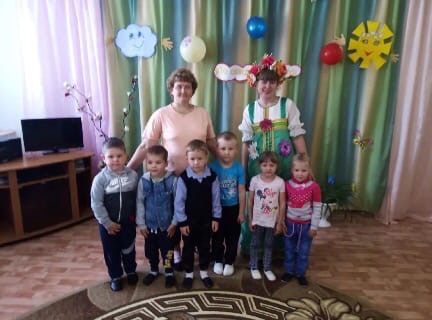 Вот уже август заплакал дождями,Лето, похоже, прощается с нами…Желтые листья, пока еще редко,В кронах зеленых. Осенняя метка…..Вот такими немного грустными стихами начался наш последний летний праздник!Ребята из старшей группы пели песни, рассказывали стихи о лете, и танцевали веселые танцы с летом! Жаль, что оно так быстро закончилось. Но мы грустить не будем, ведь скоро наступит следующее лето…                                                                  Воспитатель:  Гайдаржи С.В.